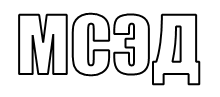 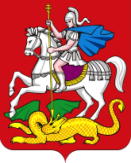 Уважаемые коллеги!Министерство образования Московской области информирует о том, что Порядок проведения всероссийской олимпиады школьников (далее – олимпиада) утвержден приказом Минпросвещения России от 27.11.2020 № 678 (далее – Порядок).С учетом п. 3 изменений, внесенных в Порядок приказом Минпросвещения России от 26.01.2023 № 55, организационно-технологическая модель проведения школьного этапа олимпиады должна быть утверждена распорядительным актом органа местного самоуправления муниципального образования Московской области, осуществляющего управление в сфере образования.Методические рекомендации по проведению школьного и муниципального этапов олимпиады в 2023/2024 учебном году размещены по адресу: https://vserosolimp.edsoo.ru/school_way. Для организации работы и информирования участников олимпиады, их родителей (законных представителей) и всех заинтересованных лиц направляем графики                          и требования к проведению школьного и муниципального этапов олимпиады.Приложение: на 13 л. в 1 экз.Заместитель начальника управления – заведующий отделом инновационных форм развития образования в управлении модернизации системы образования 					          И.М. АксеноваМИНИСТЕРСТВО ОБРАЗОВАНИЯ МОСКОВСКОЙ ОБЛАСТИ МИНИСТЕРСТВО ОБРАЗОВАНИЯ МОСКОВСКОЙ ОБЛАСТИ бульвар Строителей,  д. 7, г. Красногорск, Московская область, 143401тел. 8 (498) 602-11-11;  факс 8 (498) 602-09-93e-mail: minobr@mosreg.ru________________   № ____________На № ___________   от ____________Руководителям органовместного самоуправлениямуниципальных образованийМосковской области,осуществляющих управлениев сфере образованияРуководителям государственныхобщеобразовательных организацийРуководителям автономных некоммерческих общеобразовательных организаций, в состав учредителей которых входит Правительство Московской области